 TEXAS ASSOCIATION OF STUDENT COUNCILS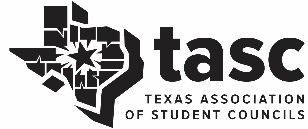 TASC TOP FIVE VIDEO COMPETITIONTASC recognizes the top five middle level videos and top ten high school level videos. (This category includes Animotos, slide shows set to music, videos, if they can be uploaded to YouTube etc.) submitted by local councils. Student Councils may submit their best video using the format outlined below. Submissions will be evaluated by a committee chaired by the middle level elected board members. The competition is open to all middle level member schools. Each year the TASC Board of Directors (or designee) will determine the theme for the contest videos. The theme of the contest will be posted on the TASC website and will be distributed via email newsletter and available social media.Entry Rules for CompetitionEntries will be judged by the rubric included below. Each entry must have the required coversheet provided. Each council may submit only one video per year. Submissions will be evaluated by a committee selected by the middle level elected board members.Animoto, Prezi, etc. which can be uploaded to YouTube qualify as videos.Copyright infringement will not be tolerated (audio or video).Entries must be no less than 1 minute in length and no longer than 3 minutes in length.Schools must be able to provide releases for all actors not captured at a public event or provide documentation of such release.The theme is stated on the entry form.Video/Animotos/Slide Shows must have been created between the annual conference date the previous year and the stated deadline.  (Deadlines differ for ML and HS.)Video entries must be received by date stated on the entry form.Award winning videos may be shown at the following middle level conference.Winning entries will be uploaded to the TASC YouTube page and may rotate through the year on the TASC website.Winning entries will receive an award as determined by TASC policy.The entry should be a student production.  It may include portions of professionally produced videos, TV broadcasts, but the entry should be created by students along with their advisors.TASC  understands that Middle Level students will require more support in this effort.Note:  Please ensure that you have tested the link to your entry to ensure that it works well. TEXAS ASSOCIATION OF STUDENT COUNCILSTASC TOP FIVE VIDEO COMPETITION2018-19 TASC Top Video							If you have difficulty with the form, call for help 512-443-2100 ext. 8520 or ext. 8507 by the deadline stated in the TASC Event Planner.  Then email  lori@tassp.org by the deadline telling her you had difficulty.THEME: RESOLVE TO RISETASC Top VideoJudging Criteria & Rubric•	Video submissions will be judged based on the criteria below. Note that submissions may be videos, Animotos, slide shows set to music, etc.•	Each criteria is worth 25 percent of the total score•	Judges may give scores ranging from 0 - 10 (0 =low and 10 =high)•	Any submission that is deemed to violate copyright will be immediately disqualified.A)	Content- 25 percent	•	Script:  how closely the submission covers the specified components and theme guidelines	•	Creativity:   the overall originality of the submission; use of original ideas, illustrations, and style	•	Coherence:  does the submission meet the objective of the contest; i.e. theme, educate about TASC, student council, etc.B)	Quality of Production -25 percent	•	Visual Aesthetics:  the appearance of the submission	•	Cinematography:  quality of the audio, lighting, camera steadiness	•	Adherence to time limitC)	Technical Skill -25 percent	•	Camera operation	•  EditingD)	Final Product -25 percent	•	Cohesiveness	•	Overall Creativity	•	Overall Accuracy of Information	•	Overall QualityTASC Top VideoJudging CriteriaPoor (0-3 pts.)Good (4-6 pts.)Excellent (7-10 pts.)ScoreContentScript covers the specified components listed in guidelinesSubmission “speaks” to the specified audienceSubmission is creative and original in regard to illustrations, style and ideasSubmission is coherent and meets the educational objectiveMessage does not conform to the specified guidelines/objectives of the video contestSubmission fails to hold the attention of the audience; illustrations do not aid the viewerProduct is not coherent and has little educational valueOverall message/content covered is satisfactory; portions of the content were not sufficiently coveredSubmission is creative and original and uses proper illustrationsEducational value of the product is sufficientSubmission does an excellent job at accomplishing goals and objective of the contestSubmission is innovative and creativeOverall message/content is compelling, informative, and has significant educational valueQuality of ProductionVisual effect is appropriate for audienceProduction including audio, sound, and lightingAdherence to time limitVisual effects are of extremely low quality and do not target intended audienceLimited ability to hear the presentation; audio is difficult to understandLighting distracts from ability to view productDoes not stay within specified time limitVisual effects target the intended audience and do not distract from the ability to understand the video’s messageAudio in submission is clear; volume levels are appropriate and consistentLighting enables the audience to view the videos with clarityAdheres to the specified time constraintsVisual effects target the intended audience and are creativeAudio is clear and appropriate; music and sound effects are consistent with actions on the screenAdheres to the specified time constraintsTechnical SkillCamera operator demonstrates skills needed to operate the deviceEditingCamera operator does not demonstrate the skill needed to operate device Submission is improperly edited with rapid transitionsSubmission is poorly executedCamera operator demonstrates mechanical and technical skills needed to operate the machineUses various camera angles that aid the audience in viewing the submissionProduction team demonstrates familiarity with editing tool and the equipmentSubmission is edited in a manner that is seamless and editor displays familiarity with the equipment; smooth transitionsCamera operator demonstrates ability to skillfully operate the deviceUses camera angles that enhance the viewing experienceFinal ProductOverall CohesivenessOverall CreativityOverall Accuracy of InformationOverall QualityLacks CohesivenessSubmission is not creative and originalThe information contained in the submission is not accurateSubmission is of low quality; audio is unintelligibleOverall submission covers the specified guidelines and is creativeInformation contained in the submission is accurateSubmission meets the specified guidelines and objectiveSubmission has a unique and innovative approach to meeting the objectiveSubmission is accurate and informative Submission-superior quality/smooth transitionsTotal score: